Please support your child to practise and reinforce the phonemes and graphemes we are learning in school. More information and support can be found on the Little Wandle website - https://www.littlewandlelettersandsounds.org.uk/resources/for-parents/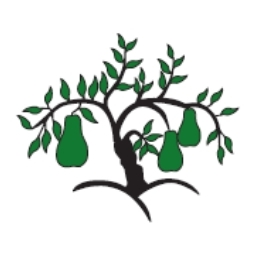 Little Wandle - Letters and Sounds EYFS Phonics Home Learning 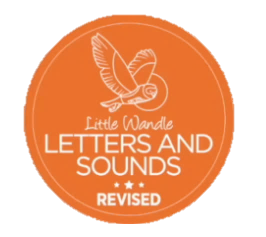 Phase 2 – Autumn 2 Week 5In school we will be reviewing all the phonemes we have learnt so far–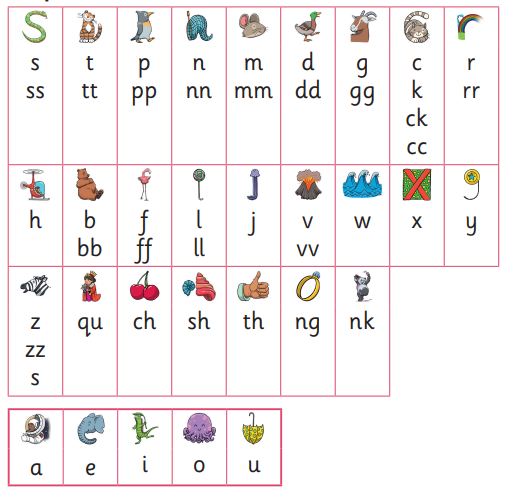 We will be reading and writing words with ‘s’ at the end. ducks    ships    shuts    rings    shells    sings    We will be reading short phases. Can you spot any tricky words? She has six ducks.         He has pink shells.   His cats get on the bed to nap.We will be reviewing these tricky words. Can you spot the tricky part of the word?the    put    pull    full    I     and     go    no   to    into    be    we     me    she    push    he   her